СХЕМА ПРОЕЗДА(для авто от 3,5 т)ВНИМАНИЕ!    Обращаем Ваше внимание,  при съезде с МКАД 16-17 км, съезд 15, 16  - был установлен знак «Движение грузовых автомобилей запрещено»!   (Запрещается движение грузовых автомобилей и составов транспортных средств с разрешенной максимальной массой более 3,5 т.)Чтобы попасть на наш склад рекомендуется воспользоваться схемой: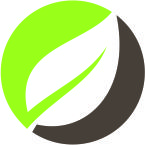 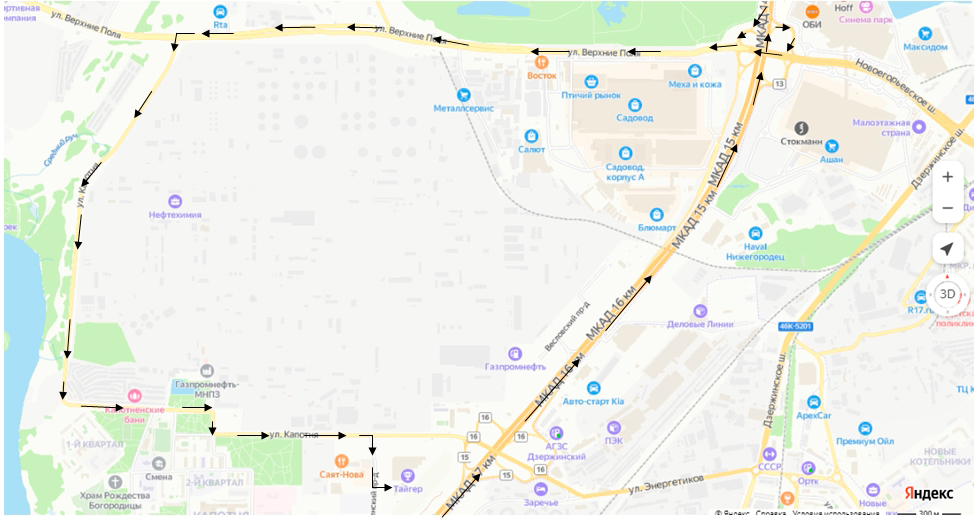 